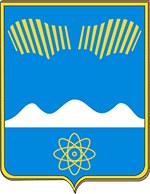 СОВЕТ  ДЕПУТАТОВ  ГОРОДА  ПОЛЯРНЫЕ  ЗОРИ                                      Мурманская  область  г. Полярные  Зори, ул. Сивко,1 тел. 7-55-87   __________________________________________________________________________ 			                                                     	           Р Е Ш Е Н И Е  № 25208.11.2023 г.                                                                                                 г. Полярные ЗориОб утверждении прогнозного плана приватизации имущества муниципального образования город Полярные Зори с подведомственной территорией на 2024 годВ соответствии со статьей 24 Устава муниципального образования город Полярные Зори с подведомственной территорией, Положением "О приватизации имущества муниципального образования город Полярные Зори с подведомственной территорией", утвержденным решением Совета депутатов города Полярные Зори от 29.05.2013 № 404 (в редакции от 15.03.2023 № 221), Совет депутатов Р Е Ш И Л:	1. Утвердить прогнозный план приватизации имущества муниципального образования город Полярные Зори с подведомственной территорией на 2024 год согласно приложению к настоящему решению.      2.   Настоящее решение вступает в силу со дня его официального опубликования.Глава города Полярные Зори                                              Председатель Совета депутатов                          с подведомственной территорией			                                         М.О. Пухов                                                                   Ю.П. Мельник